    Уголок  по ПДД                          (шаблоны)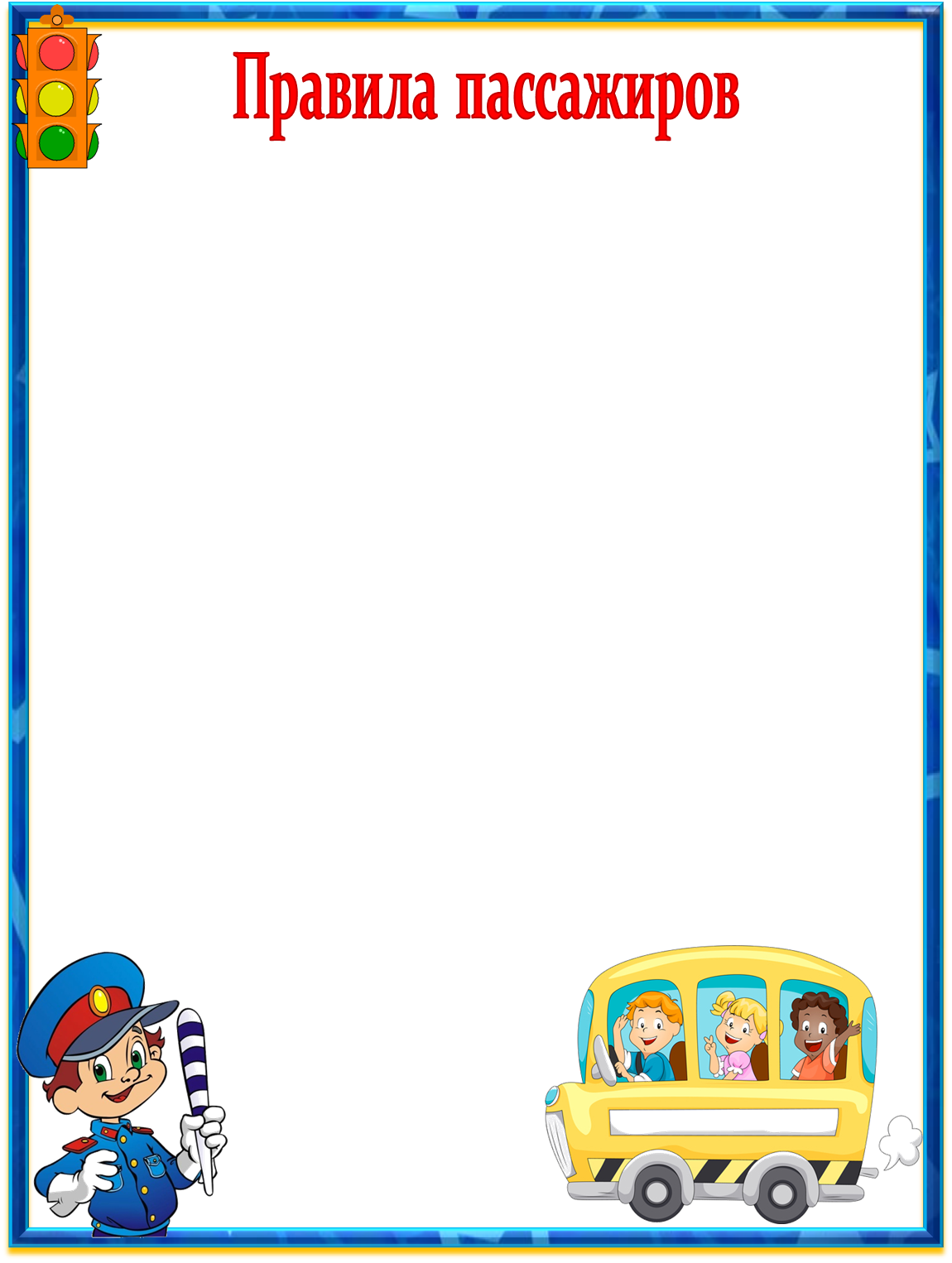 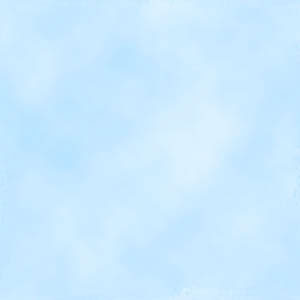 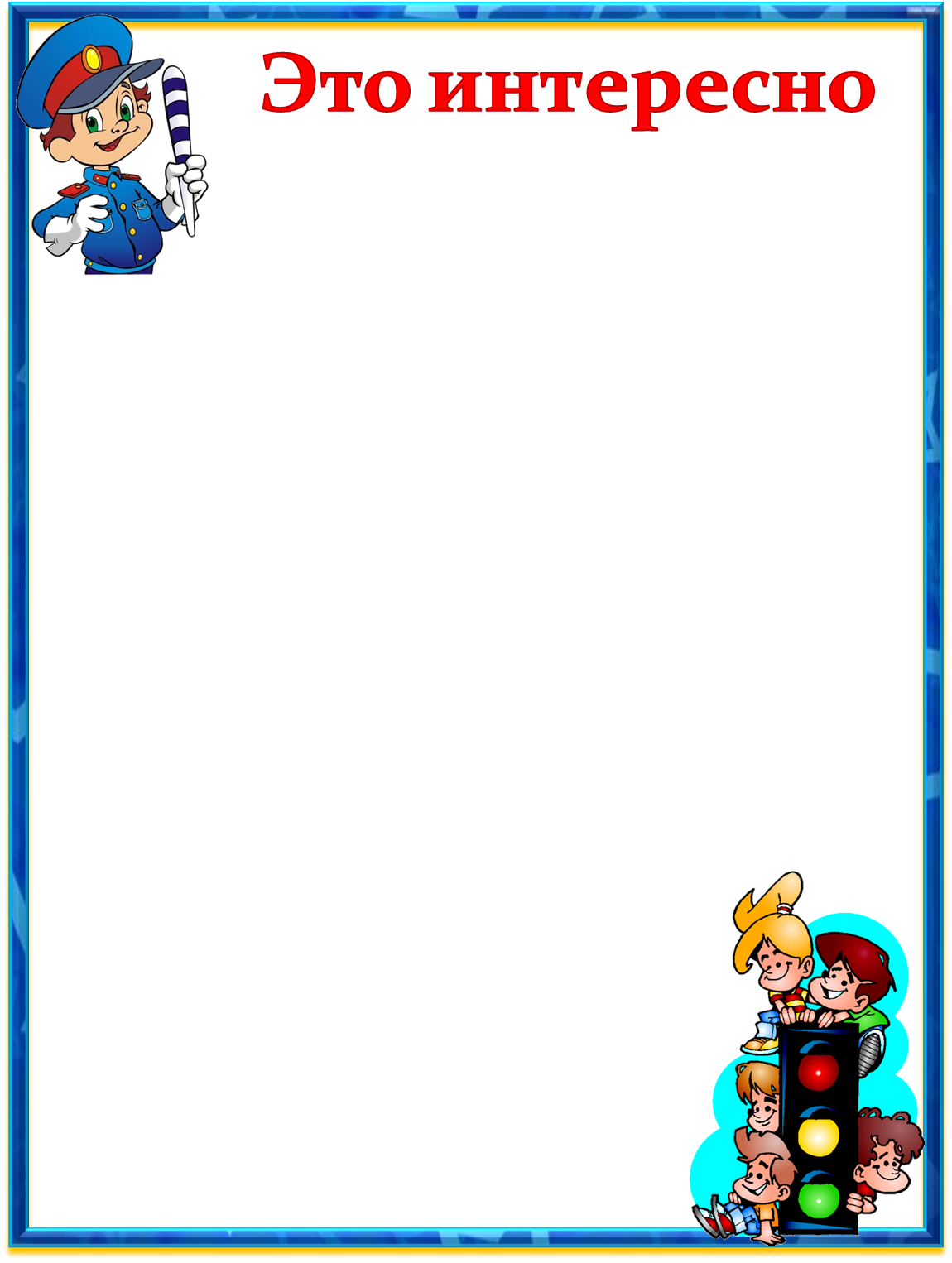 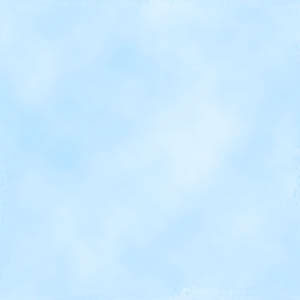 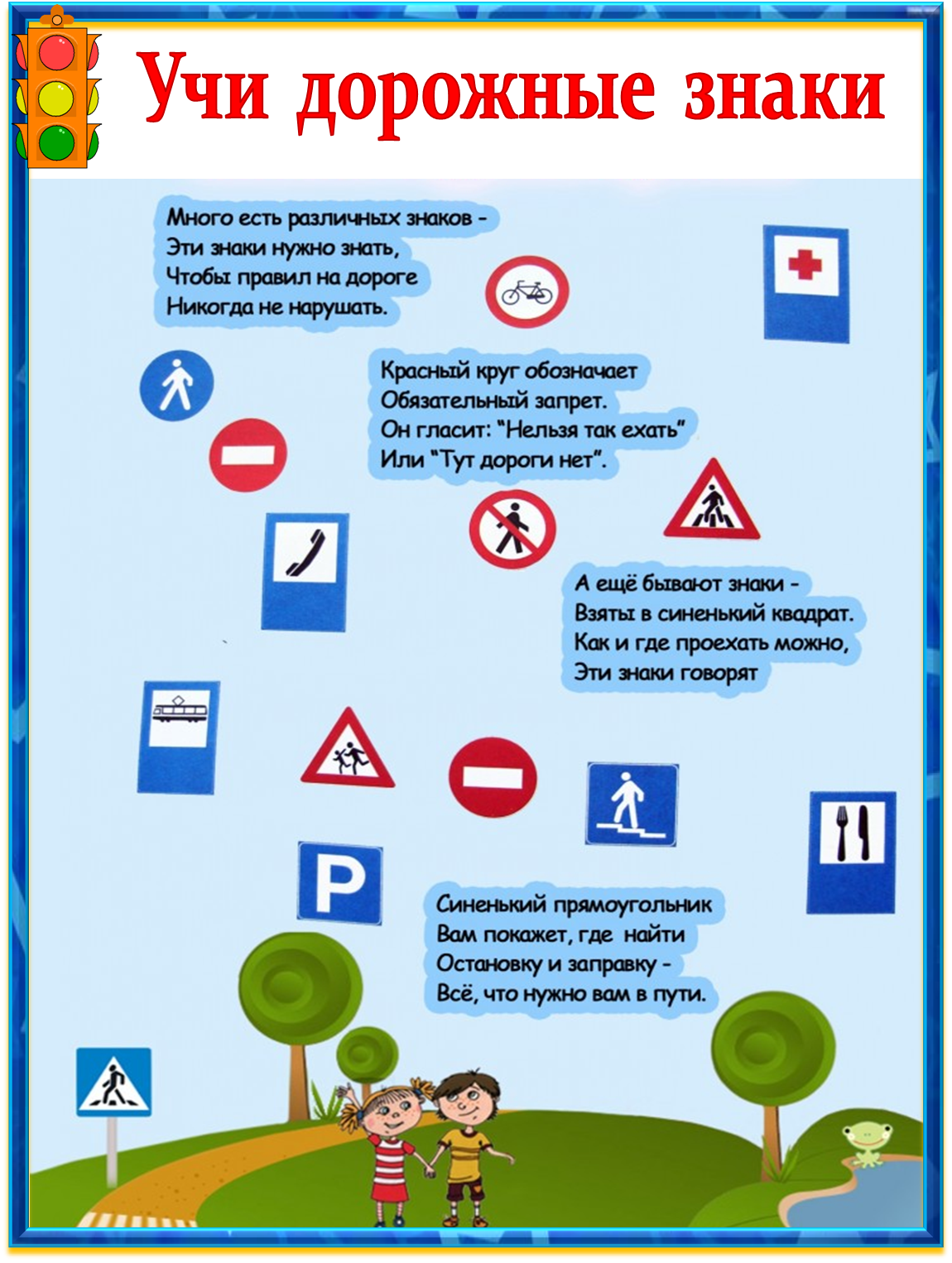 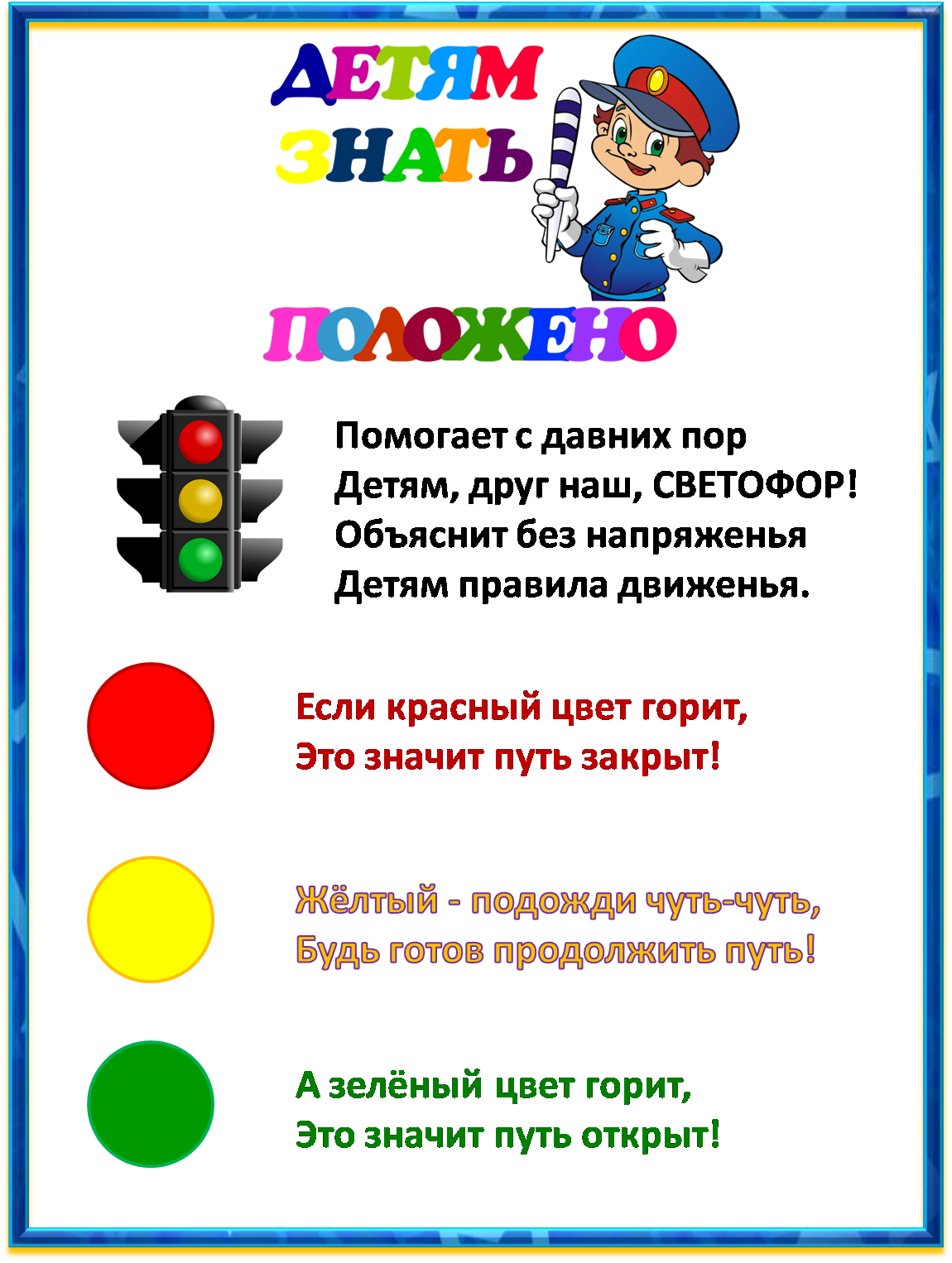 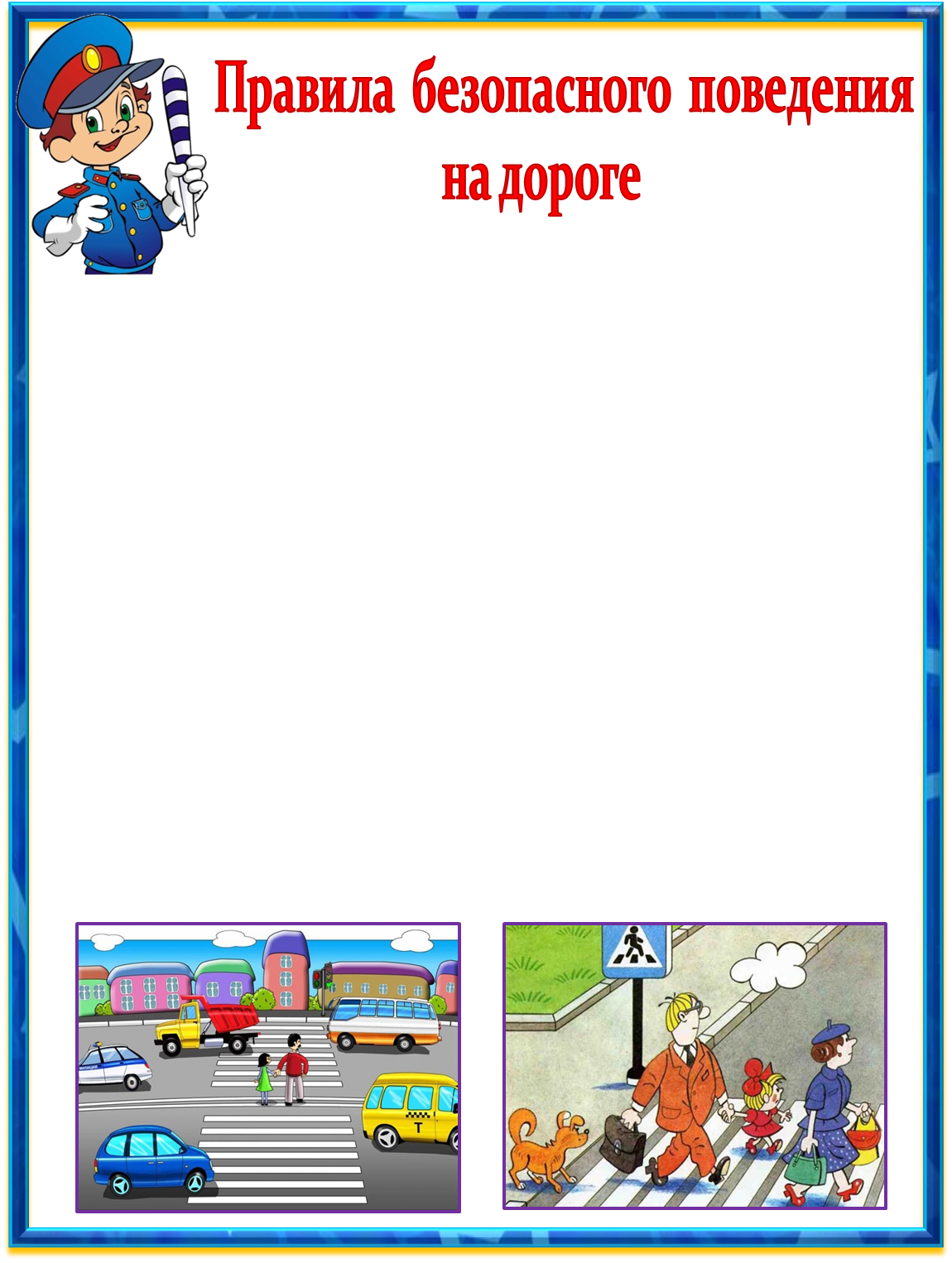 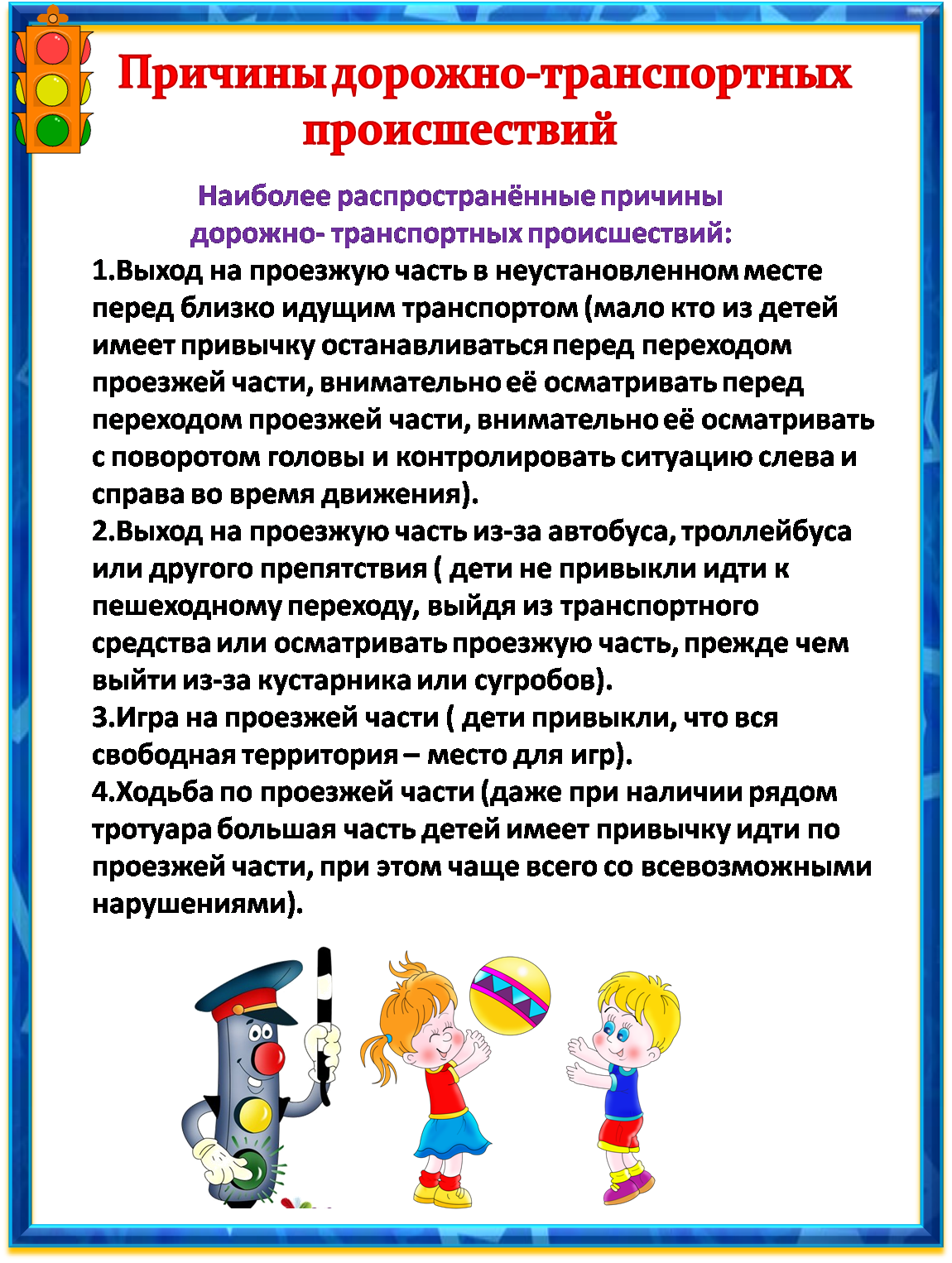 